5th Grade Homework/NewsletterDecember 11-15, 2017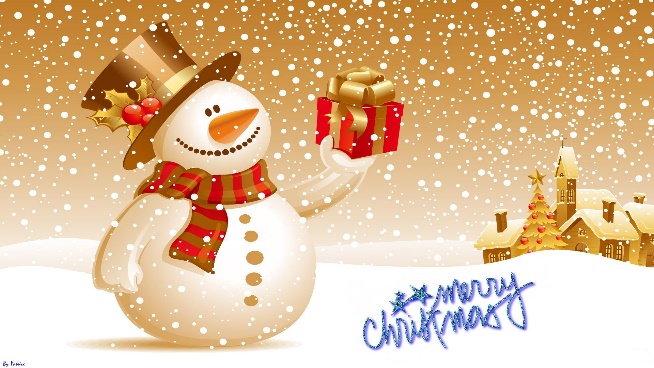 *U.I.L. and tutoring is Monday-Tuesday ONLY. Buses will be available Monday-Tuesday.*My Calendar on my webpage has all the events for this month!*Please make sure your children are reading their library books each day.  It is important they meet their A.R. goals.Progress Reports Go Out- Please sign and return.Landform Christmas Ornaments are DUE MONDAY, DECEMBER 11, 2017!!Monday- Wear Comfy Slippers  Reading Passage- “Myreel’s Moment”Spelling Tic Tac ToeMath- Review 13 Study Science Vocabulary (Fossil Fuels / Sedimentary Rocks)(Read library books, be ready to test!)Tuesday- Wear a Grinch Shirt Reading Passage- “Opening Up”Spelling Tic Tac ToeMath- Review 14Study Science Vocabulary (Fossil Fuels / Sedimentary Rocks(Read library books, be ready to test!)Wednesday- Dress up like an Elf!!! Reading Passage- “The Bull Ride”Spelling Tic Tac ToeMath- Review 15 and 16Study Science Vocabulary (Fossil Fuels / Sedimentary Rocks(Read library books, be ready to test!)Thursday- Wear Candy Cane colors Red and White  Reading Passage- “First Aid Friendship”Spelling PretestMath- Review 17 through 20Study Science Vocabulary (Fossil Fuels / Sedimentary Rocks TEST TOMORROW! (Read library books, be ready to test!)Friday- Wear an Ugly Sweater!!!!Friday-Sunday-Reading library books, be ready to test!